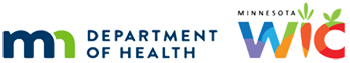 WIC New Staff Training: Phase 1 DocumentationJuly 25, 2023Trainee Name: Reference- Complete Listing of Hyperlinks:Security Training Module Tracking (https://www.health.state.mn.us/docs/people/wic/localagency/infosystem/training/security/track.docx)Minnesota Department of Health - WIC Program, 625 Robert St N, PO BOX 64975, ST PAUL MN 55164-0975; 1-800-657-3942, health.wic@state.mn.us, www.health.state.mn.us; to obtain this information in a different format, call: 1-800-657-3942. This institution is an equal opportunity provider.WIC Training Activity Competency AssessmentDate CompletedTrainee InitialsPreceptor Initials Introduction to WICPassed Final Skills Check with 90% accuracyHuBERT Training Modules and assigned HuBERT Practice ExercisesCompleted all HuBERT modules and assigned practice exercisesDemonstrates ability to navigate specified areas of HuBERTSecurity Training Completed the Security Training post-test with 90% accuracyRecord completion date on Agency’s Security Training Module Tracking log (Security Training)Overview of CertificationCompleted practice activities and observationsPassed Final Skills Check with 90% accuracyBreastfeeding Support & Skill DevelopmentAs you continue through the NST Guide, build your skills in breastfeeding support, assessment, and education by completing the Breastfeeding Curriculum Level (1-4) appropriate for your role in the WIC clinic. Indicate level(s) completed:Anthropometric MeasurementsPassed Anthropometric Module Post-test with 90% accuracyDemonstrates competency in weighing and measuring: (preceptor must observe)Infants> 24 Mo.PG/PPHematological measurements and assessmentCompleted Practice ActivitiesPassed Final Skill Check with 90% accuracyDemonstrates correct procedure for blood collection & assessment for all WIC categories:9 mth old babyChildWomanAdditional Trainings Indicate additional trainings completed relevant to your role: